How to Check If the Self-signed certificate installed well. Check if the Root CA certificate is valid. Go to the ‘cert’ folder under the installation directory and check if the ‘SupremaIntegrationWithNedapAEOS.root.crt’ file exists. Open ‘Windows powershell’ and execute the following (to check the fingerprint of the Root CA certificate).  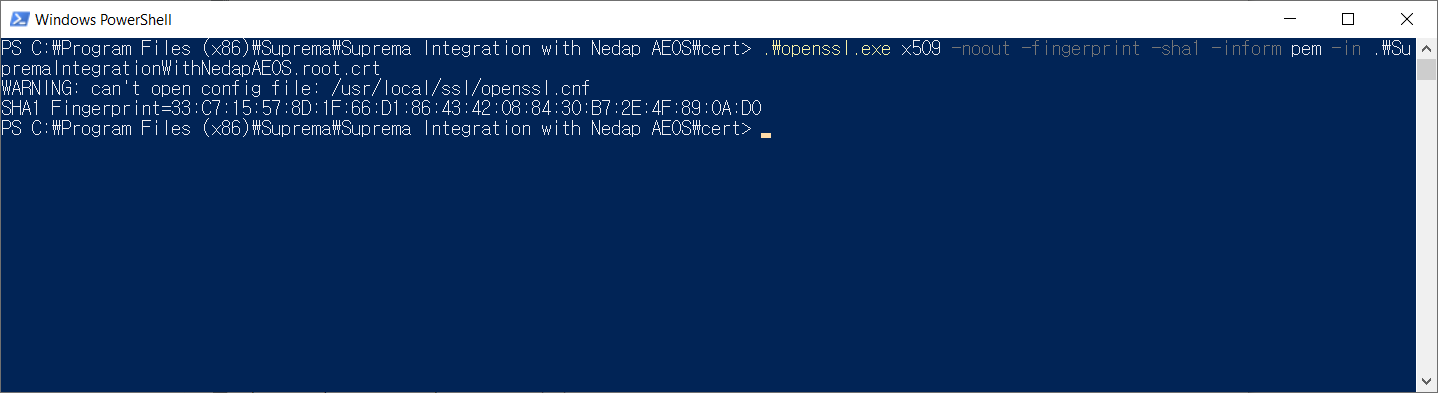 Open ‘Manage computer certificates’ and look for ‘Suprema Root CA’. 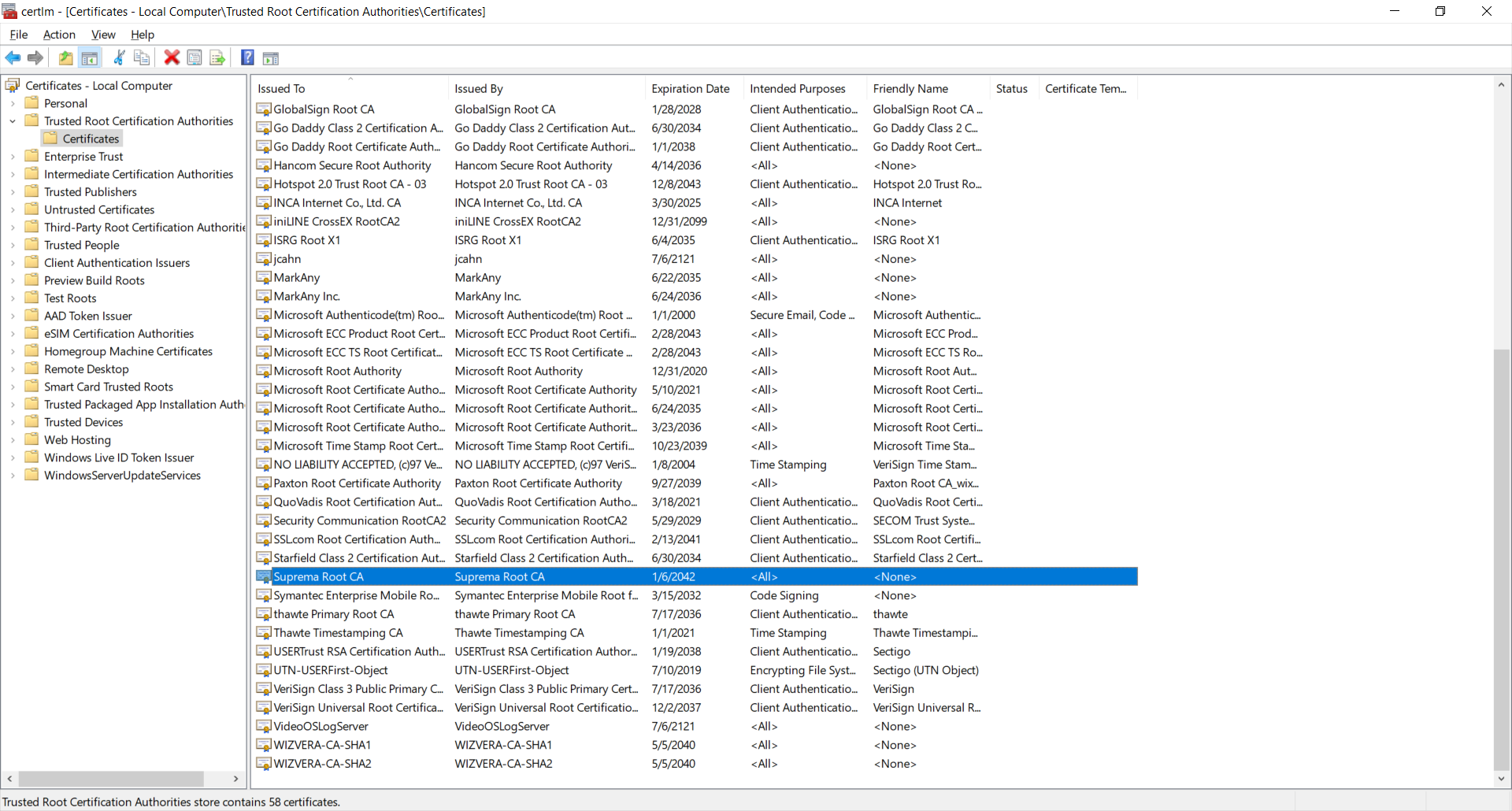 Douible-click the ‘Suprema Root CA’ and see the ‘Thumbprint’ 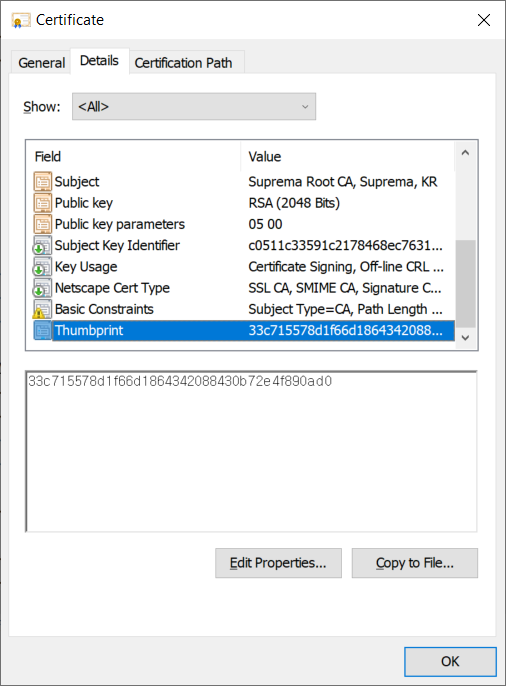 Make sure that the fingerprint is the same as the ‘Thumbprint’.   If not the same, you SHOULD have to execute ‘SupremaIntegrationWithNedapAEOS_CertificateIssuer.exe’.Check if the User certificate is valid. Go to the ‘cert’ folder under the installation directory and check if the ‘SupremaIntegrationWithNedapAEOS.user.crt’ file exists. Open ‘Windows powershell’ and execute the following (to check the fingerprint of the User certificate). 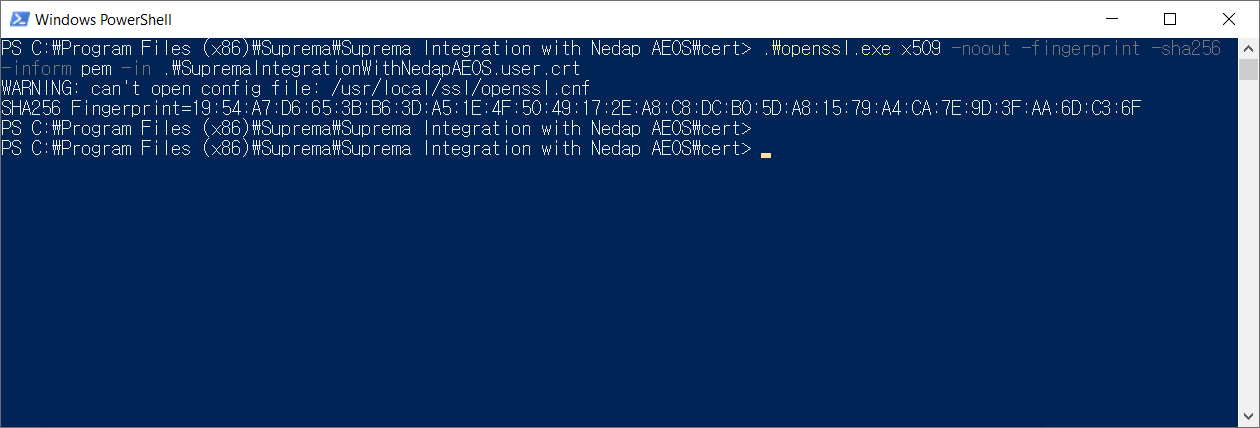 Go to the ‘certs’ folder under the AEOS installation directory(ex. C:\AEOS\AEserver\standalone\certs).Execute the following and check the fingerprint of the User certificate. 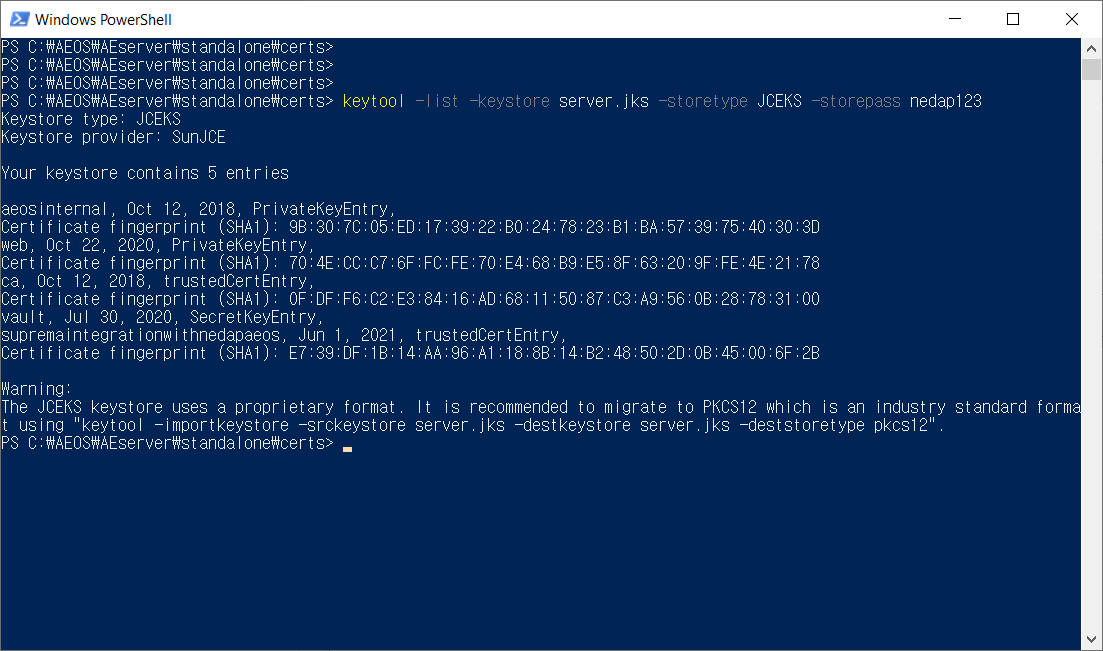 Make sure that the first fingerprint is equal to the second fingerprint and both the hash algorithms are the same(ex. SHA1 or SHA256). Check if the User certificate includes the valid IP address. Go to the ‘cert’ folder under the installation directory and double-click the ‘SupremaIntegrationWithNedapAEOS.user.crt’ file. See the ‘Subject Alternative Name’ item and the IP address SHOULD exist.  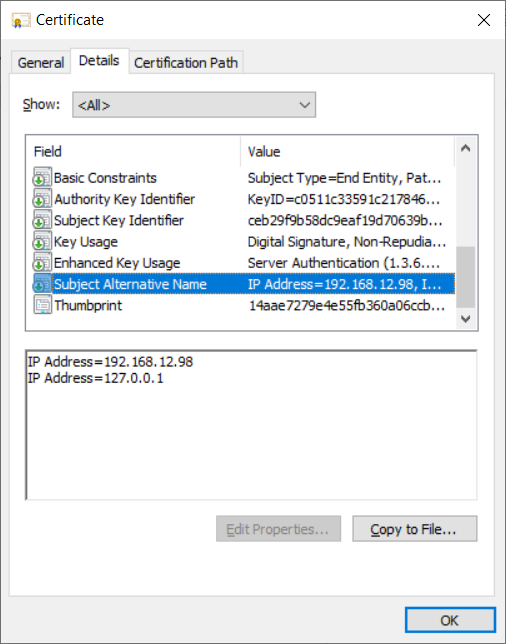 If the IP address is invalid, you SHOULD have to execute ‘SupremaIntegrationWithNedapAEOS_CertificateIssuer.exe’.Check if the AEOS configuration is valid. Go to the ‘configuration’ folder under the installation directory(ex. c:\AEOS\AEserver\standalone\configuration).Open the ‘aeos.properties’ file. 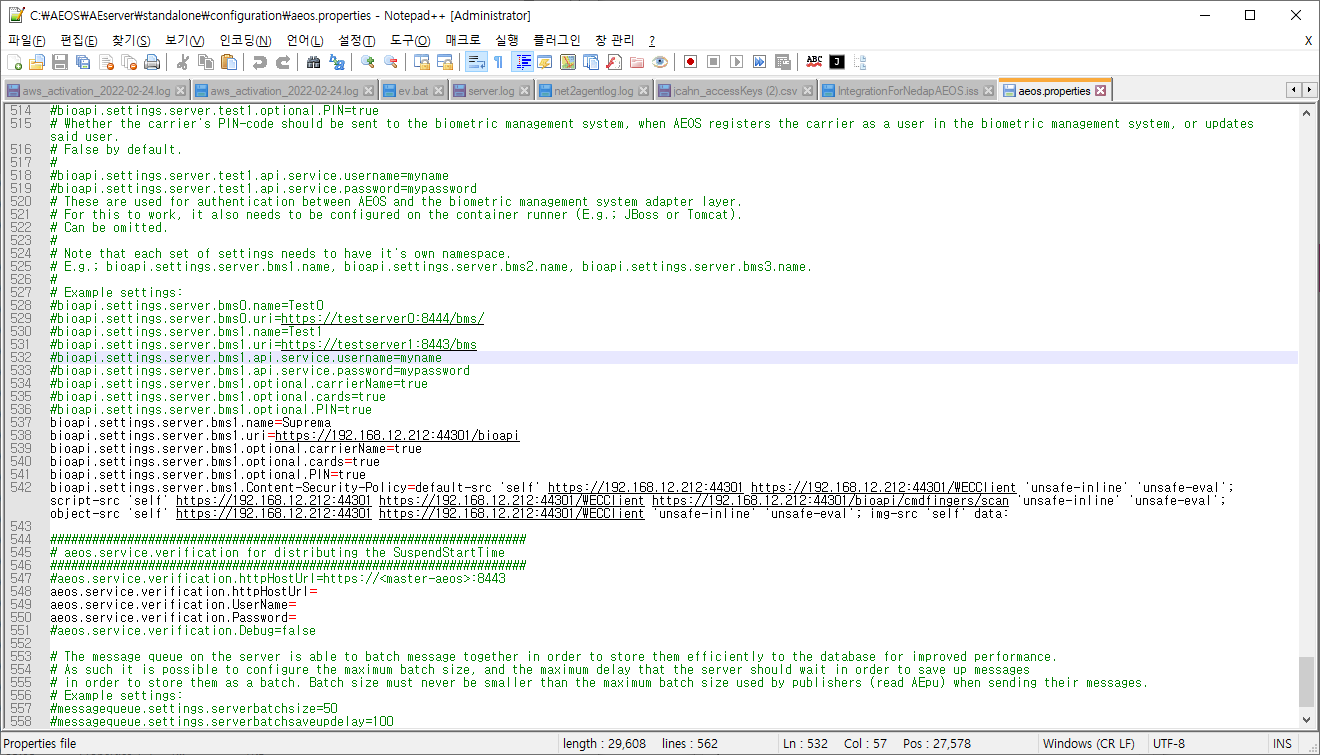 The BIO API settings SHOULD be valid. Above all, the IP and the ‘Content-Security-Policy’ SHOULD be  set properly How to Run the ‘SupremaIntegrationWithNedapAEOS_CertificateIssuer’ Go to the ‘cert’ folder under the installation directory(ex. C:\Program Files (x86)\Suprema\Suprema Integration with Nedap AEOS\cert).Execute  the ‘SupremaIntegrationWithNedapAEOS_CertificateIssuer.exe’ file. 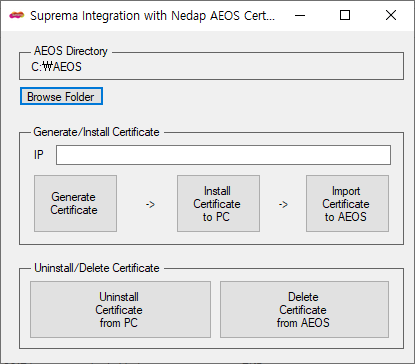 Click the ‘Browser Folder’ button and set the path of the AEOS(ex. C:\AEOS).Input the your IP on the ‘IP’ text box.  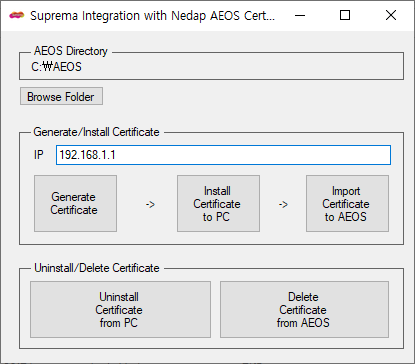 Click the ‘Generate Certificate’ button. Click the ‘Install Certificate to PC’ button. Click the ‘Import Certificate to AEOS’ button. 